УТВЕРЖДЕНО:                                                Председатель городского комитета Профсоюза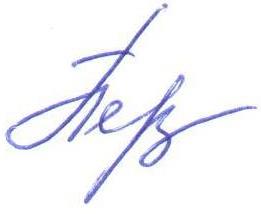            образования                          С.Н. Перминова « 15 » июня  2018гСОГЛАСОВАНО:Директор   КОГАУ    ДО ЦДЮТЭ                                                                                   Г.П. Мезрина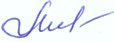                                               ПОЛОЖЕНИЕО туристском слете работников системы образования, являющимися членами Профсоюза  образования города Кирова.Цели и задачи:- развитие интереса и формирование стимулов к приобретению туристско-краеведческих знаний, умений и навыков; -пропаганда и популяризация здорового и безопасного образа жизни работников системы образования города;- пропаганда  чувства коллективизма, взаимовыручки.1. Руководство соревнований Организатор соревнований -  Кировская городская  территориальная  организация  Профсоюза работников народного образования и науки РФ Туристский слет   проводит  - КОГАУ  ДО ЦДЮТЭ.2.Время и место проведения: Дата: слет проводится  8 сентября 2018 г.( суббота) Место: поляна для Слета будет организована в  районе  деревни Салтыки и дачного клуба « Сосновый берег». Дорога   идет от  деревни  Малые Стрижи, не доезжаем до Стрижевского моста, поворот налево, в сторону Пасегово, далее мост через реку Шиям,  второй съезд направо за прудом, на старом карьере. Стоянка для машин есть. См. приложение № 1 -  схема проезда.(в помощь - ввести в навигаторе запрос « Сосновый берег», информация будет, а  также по  месту следования  будут размещены указатели)ВАЖНО!  Прибытие на место Слета каждой командой  от образовательной организации самостоятельно.3. Программа соревнований(примерная):9-00 –  заезд к месту Слета,  регистрация участников соревнований, расположение каждой командой самостоятельно на поляне10-00- церемония открытия Слета10-30 – начало соревнований , проведение16-00 - награждение и закрытие соревнований17-00-выезд с поляны.4.Участники слёта:Общий состав команды  и  ВОЗРАСТ НЕ ОГРАНИЧЕН , в спортивной части слета участвует 4 человека. ВНИМАНИЕ- замена  участников во время  прохождения   командой туристских препятствий- запрещена, данная команда будет снята с соревнованийДля детских садов: команда- 4 женщины.Для школ, лицеев, гимназий, учреждений доп. образования: команда –1 мужчина и 3 женщины  или 4 женщины.5.Общие условия:Команды и участники Слета должны быть в удобной спортивной одежде и обуви соответственно погоде (одежду обработать средством от клещей), иметь личное и групповое снаряжение.	Личное снаряжение:- тарелка, кружка, ложка, нож;- накидка от дождя, головной убор;- х/б перчатки;- комплект сменной одежды;	Групповое снаряжение:- продукты и посуду  для приготовления  обеда;- питьевая вода (20 л и более);-костровое снаряжение;-медицинская  аптечка;- лопата,-дрова.6. Зачетные виды программы Слета 1. Туристская полоса препятствий.2. Лабиринт-шоу.3. Игра по станциям (туристско-краеведческой  направленности)4 Сюрприз.ВНЕКОНКУРСАКонкурс  эмблемы командыЭмблема команды  выполняется НА ПОЛЯНЕ, в течении 2 часов. Ватман выдается судьями, они же определяют размер листа. Команда с собой привозит канцелярские принадлежности.     2. Конкурс песни. Тема: «Запевай –ка песню, турист»(в рамках  года 100- летнего юбилея детского туризма).т.е. песни у костра, пионерские, походные…7.Определение результатов:Результат команды в общем зачете определяется по сумме мест, занятых в отдельных видах программы.8.Условия финансирования: Расходы по подготовке и проведению Слета (поощрение за организацию и проведение, награждение команд и участников, аренда спортсооружений) несет Кировская  городская   территориальная  организация  Профсоюза работников народного образования и науки РФ. Расходы, связанные с командированием участников Слета (проезд и их экипировка, питание у костра, принадлежности ), несут командирующие организации.9.Форс-мажор: Сроки проведения соревнований, по независящим от организационного комитета  причинам(погодные условия и т.д.), могут быть перенесены, о чем будет сообщено председателю ППО.10.Награждение победителей: Команды-победители и призеры в  командном зачете  награждаются грамотами и памятными подарками от Кировской городской  территориальной  организация  Профсоюза работников народного образования и науки РФКоманды-победители  и призеры в отдельных видах программы награждаются  грамотами.11.Порядок и сроки подачи заявок :  К соревнованиям допускаются участники, подавшие заявки  до 5 (среда) сентября  2018 года включительно. 12. Вопросы задавать: председателю оргкомитета- Перминовой Светлане Николаевне; тел 71-40-77, либо в личном сообщении в группе ВКонтакте « Профсоюз образования города Кирова»13. Форма заявки: ПРОСЬБА  ИНФОРМАЦИЮ ОБ УЧАСТНИКАХ ЗАПОЛНЯТЬ ЧЕТКО, АККУРАТНО. Команда (наименование образовательной организации)_______________________________________________ К соревнованиям допущено __________ человек. Врач \фельдшер_______________ (ФИО, печать, подпись).Председатель ППО_______________(ФИО, печать , подпись) Руководитель ________________ (ФИО, печать, подпись). Внимание!!!!! Данное положение является официальным вызовом на Слёт.№ п/п ФИО (полностью)Дата рожденияДанные паспортаВиза врача